AufgabenformularStandardillustrierende Aufgaben veranschaulichen beispielhaft Standards für Lehrkräfte, Lernende und Eltern. Aufgabe und Material: Aufgabe:Wählt euch einen der beiden Figurendialoge aus. Entwickelt dazu eine Szene, bei der ihr die sprecherische und stimmliche Gestaltung des Dialogs in den Mittelpunkt rückt. Wählt dazu zwei Positionen an der Rampe mit Blick zum Publikum. Entwickelt aus dieser Stellung der Figuren den Dialog. Arbeitet mit Lautstärke und Pausen und anderen stimmlichen, sprecherischen und ggf. körperlichen und mimischen Mitteln.DIALOG IA: Ich möchte dir etwas schenken.B: Ich weiß nicht, was ich sagen soll.A: Ich wollte dir ein ganz großartiges Geschenk machen.B: Ich habe das nicht gewollt.A: Ich liebe dich.B: Ich werde dich verlassen.DIALOG IIA: Pack es aus!B: Ja, soll ich?A: Ich bin überzeugt, es wird dir gefallen!B: Ja.A: Na?B: Ja. Es ist wunderschön.A: Warum sagst du nicht einfach „danke“.B: Danke. LISUM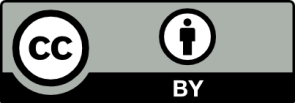 Erwartungshorizont:Durch die Bühnenposition an der Rampe mit dem Blick zum Publikum erproben die Schülerinnen und Schüler eine Möglichkeit, das Sprechen zweier Figuren in den Fokus der Wahrnehmung zu stellen und ihr Können im Bereich Stimme/Sprechen anzuwenden. Die Mittel von Lautstärkegestaltung und Pausengestaltung setzen sie mit Wirkungsabsicht und der Fähigkeit zur Wiederholbarkeit ein. Sie erproben weitere Gestaltungsmöglichkeiten im Bereich Sprache/Sprechen/Stimme/Körper. Hinweis für die Lehrkraft: Die Schülerinnen und Schüler arbeiten für die folgende Übung in Zweiergruppen. Eine vorherige Einigung auf eine Grundsituation, in der die Szene stattfinden könnte, ist sinnvoll.Entsprechend der vorangegangenen Unterrichtsgestaltung, der Gruppe, der geplanten Kompetenzentwicklung kann die Übung  durch den Einsatz chorischer Mittel (Vervielfachung einer Figur) und/oder von Kompositionsformen wie Wiederholung, Einfrieren, Vorwärts/Rückwärts erweitert werden. LISUMFachTheaterTheaterTheaterName der AufgabeSprechrepertoire und Stimmausdruck – Dialog und PublikumSprechrepertoire und Stimmausdruck – Dialog und PublikumSprechrepertoire und Stimmausdruck – Dialog und PublikumKompetenzbereichWahrnehmenWahrnehmenWahrnehmenKompetenzStimme und Sprechen theatral nutzenStimme und Sprechen theatral nutzenStimme und Sprechen theatral nutzenNiveaustufe(n)G/HG/HG/HStandardDie Schülerinnen und Schüler können- ihre stimmlichen Möglichkeiten zunehmend wirkungsbewusst anwenden- mit möglicher Unterstützung Texte auf der Bühne mit erweitertem Sprechrepertoire und Stimmausdruck gestaltenDie Schülerinnen und Schüler können- ihre stimmlichen Möglichkeiten zunehmend wirkungsbewusst anwenden- mit möglicher Unterstützung Texte auf der Bühne mit erweitertem Sprechrepertoire und Stimmausdruck gestaltenDie Schülerinnen und Schüler können- ihre stimmlichen Möglichkeiten zunehmend wirkungsbewusst anwenden- mit möglicher Unterstützung Texte auf der Bühne mit erweitertem Sprechrepertoire und Stimmausdruck gestaltenggf. ThemenfeldKörper, Stimme/SpracheKörper, Stimme/SpracheKörper, Stimme/Spracheggf. Bezug Basiscurriculum (BC) oder übergreifenden Themen (ÜT)Sprachbildung: Produktion/Sprechen, InteraktionMedienbildung: Durchführung einer PräsentationSprachbildung: Produktion/Sprechen, InteraktionMedienbildung: Durchführung einer PräsentationSprachbildung: Produktion/Sprechen, InteraktionMedienbildung: Durchführung einer Präsentationggf. Standard BCDie Schülerinnen und Schüler können- Gestaltungsmittel (z.B. Lautstärke, Sprechtempo, Pausen, Betonung, Körpersprache) zur Verstärkung von Redeabsichten einsetzen-Gesprächsregeln vereinbaren und beachten- sprachliche Handlungen wie Vermutung, Behauptung, Kritik usw. unterscheidenEinzel- und Gruppenarbeitsergebnisse vor einem Publikum präsentierenDie Schülerinnen und Schüler können- Gestaltungsmittel (z.B. Lautstärke, Sprechtempo, Pausen, Betonung, Körpersprache) zur Verstärkung von Redeabsichten einsetzen-Gesprächsregeln vereinbaren und beachten- sprachliche Handlungen wie Vermutung, Behauptung, Kritik usw. unterscheidenEinzel- und Gruppenarbeitsergebnisse vor einem Publikum präsentierenDie Schülerinnen und Schüler können- Gestaltungsmittel (z.B. Lautstärke, Sprechtempo, Pausen, Betonung, Körpersprache) zur Verstärkung von Redeabsichten einsetzen-Gesprächsregeln vereinbaren und beachten- sprachliche Handlungen wie Vermutung, Behauptung, Kritik usw. unterscheidenEinzel- und Gruppenarbeitsergebnisse vor einem Publikum präsentierenAufgabenformatAufgabenformatAufgabenformatAufgabenformatoffen	xoffen	xhalboffen	geschlossen	Erprobung im Unterricht:Erprobung im Unterricht:Erprobung im Unterricht:Erprobung im Unterricht:Datum Datum Jahrgangsstufe: Schulart: VerschlagwortungDialoggestaltung, Improvisation, künstlerisches Arbeiten, projektorientiertes Arbeiten, Raum und PublikumDialoggestaltung, Improvisation, künstlerisches Arbeiten, projektorientiertes Arbeiten, Raum und PublikumDialoggestaltung, Improvisation, künstlerisches Arbeiten, projektorientiertes Arbeiten, Raum und Publikum